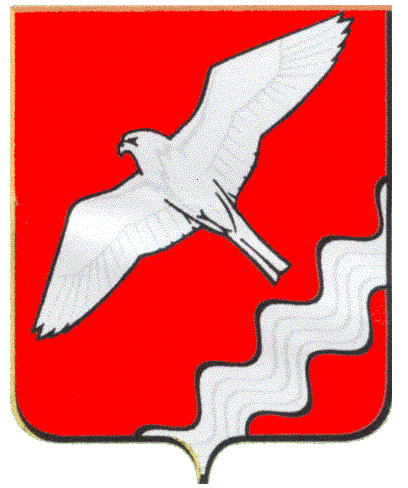 АДМИНИСТРАЦИЯ МУНИЦИПАЛЬНОГО ОБРАЗОВАНИЯКРАСНОУФИМСКИЙ ОКРУГПОСТАНОВЛЕНИЕот 22 марта 2017 г.   № 211 г. КрасноуфимскОб утверждении порядка отлова и содержания отловленных безнадзорных собак на территории населенных пунктов Муниципального образования Красноуфимский округВ соответствии с Гражданским кодексом Российской Федерации, Законом Российской Федерации от 14 мая 1993 года № 4979-1 "О ветеринарии", Федеральными законами от 30 марта 1999 года № 52-ФЗ "О санитарно-эпидемиологическом благополучии населения", от 06 октября 2003 года № 131-ФЗ "Об общих принципах организации местного самоуправления в Российской Федерации", Законом Свердловской области от 03 декабря 2014 года № 110-ОЗ "О наделении органов местного самоуправления муниципальных образований, расположенных на территории Свердловской области, государственным полномочием Свердловской области по организации проведения мероприятий по отлову и содержанию безнадзорных собак", Постановлением Правительства Свердловской области от 07 октября 2015 года № 917-ПП "Об утверждении Порядка отлова и содержания отловленных безнадзорных собак на территории Свердловской области", Постановлением Правительства Свердловской области от 22 сентября 2015 года № 856-ПП "Об утверждении Порядка предоставления и расходования субвенций из областного бюджета местным бюджетам на осуществление государственного полномочия Свердловской области по организации проведения мероприятий по отлову и содержанию собак", в целях усиления профилактических мероприятий по предупреждению заболеваний животных бешенством и другими болезнями, упорядочения содержания безнадзорных собак в населенных пунктах Муниципального образования Красноуфимский округ Свердловской области и создания условий, исключающих возможность причинения ими вреда здоровью людей, руководствуясь ст.ст. 26, 31 Устава Муниципального образования Красноуфимский округП О С Т А Н О В Л Я Ю :1. Утвердить Порядок отлова и содержания отловленных безнадзорных собак на территории населенных пунктов Муниципального образования Красноуфимский округ (прилагается).2. Разместить настоящее постановление на сайте МО Красноуфимский округ и опубликовать в газете «Вперед».3. Контроль за исполнением данного постановления возлагаю на себя.Глава Муниципального образованияКрасноуфимский округ				                                        О.В. РяписовПриложение к постановлению Администрации Муниципального образования Красноуфимский округ «Об утверждении порядка отлова и содержания отловленных безнадзорных собак на территории населенных пунктов Муниципального образования Красноуфимский округ»ПОРЯДОКОТЛОВА И СОДЕРЖАНИЯ ОТЛОВЛЕННЫХ БЕЗНАДЗОРНЫХ СОБАКНА ТЕРРИТОРИИ НАСЕЛЕННЫХ ПУНКТОВМУНИЦИПАЛЬНОГО ОБРАЗОВАНИЯ КРАСНОУФИМСКИЙ ОКРУГ1. ОБЩИЕ ПОЛОЖЕНИЯ1.1. Настоящий Порядок разработан в соответствии с Постановлением Правительства Свердловской области от 07 октября 2015 года № 917-ПП "Об утверждении Порядка отлова и содержания отловленных безнадзорных собак на территории Свердловской области", Постановлением Правительства Свердловской области от 22 сентября 2015 года № 856-ПП "Об утверждении Порядка предоставления и расходования субвенций из областного бюджета местным бюджетам на осуществление государственного полномочия Свердловской области по организации проведения мероприятий по отлову и содержанию собак".Настоящий Порядок направлен на решение вопросов регулирования численности безнадзорных собак на территории Муниципального образования Красноуфимский округ путем осуществления мероприятий по отлову безнадзорных собак, транспортировке, учету, пристройству, временному содержанию, кастрации (стерилизации), эвтаназии отловленных безнадзорных собак, утилизации трупов отловленных безнадзорных собак (далее - мероприятия по регулированию численности безнадзорных собак).1.2. Основные понятия и определения, используемые в настоящем Порядке:1.2.1. Безнадзорные собаки - собаки, находящиеся в общественных местах без сопровождения человека, за исключением случаев, когда животное временно находится на привязи в местах общего пользования.1.2.2. Пункт временного содержания отловленных безнадзорных собак - место содержания найденных, отловленных собак, где они содержатся до принятия решения о дальнейшем их использовании.1.2.3. Специализированная организация - юридическое лицо или индивидуальный предприниматель, осуществляющая отлов, перевозку, содержание отловленных безнадзорных собак, проведение иных мероприятий с безнадзорными животными, а также учреждения, создаваемые органами местного самоуправления.1.2.4. Отлов - изъятие безнадзорного животного из среды обитания посредством поимки с использованием специальных технических приспособлений, не травмирующих животных, при помощи специальных средств временной иммобилизации.1.2.5. Специальный питомник - оборудованное место содержания отловленных безнадзорных животных.1.2.6. Услуги по отлову безнадзорных животных - услуги по поддержанию надлежащего санитарно-гигиенического состояния территории населенного пункта посредством поимки безнадзорных животных, содержанию их в пунктах передержки и приютах, утилизации животных.1.2.7. Стерилизация (кастрация) - искусственное прекращение функции половых желез самцов и самок.1.2.8. Эвтаназия - быстрое и безболезненное усыпление животного, влекущее необратимое прекращение его жизнедеятельности.2. ФИНАНСОВОЕ ОБЕСПЕЧЕНИЕ МЕРОПРИЯТИЙПО РЕГУЛИРОВАНИЮ ЧИСЛЕННОСТИ БЕЗНАДЗОРНЫХ СОБАК2.1. Главным администратором доходов и главным распорядителем бюджетных средств на проведение мероприятий по регулированию численности безнадзорных собак является Исполнительно-распорядительный орган местного самоуправления - Администрация Муниципального образования Красноуфимский округ.2.2. Получателем бюджетных средств на проведение мероприятий по регулированию численности безнадзорных собак является Администрация Муниципального образования Красноуфимский округ.2.3. Администрация Муниципального образования Красноуфимский округ заключает муниципальные контракты (договоры) на проведение мероприятий по регулированию численности безнадзорных собак, в соответствии с действующим законодательством Российской Федерации и Свердловской области о размещении заказов на поставки товаров, выполнение работ, оказание услуг для государственных и муниципальных нужд.2.4. Субвенции, предоставленные из областного бюджета Свердловской области на осуществление переданного государственного полномочия, расходуются исключительно:2.4.1. На проведение мероприятий по регулированию численности безнадзорных собак.2.4.2. На обеспечение деятельности по проведению мероприятий по регулированию численности безнадзорных собак.2.5. Муниципальное казенное учреждение «Центр технического обеспечения» в соответствии с утвержденным порядком предоставления и расходования субвенций из областного бюджета местным бюджетам на осуществление государственного полномочия Свердловской области по регулированию численности безнадзорных собак, направляет в Департамент Ветеринарии Свердловской области:2.5.1. Заявку на перечисление субвенции из областного бюджета местным бюджетам на осуществление полномочия по регулированию численности безнадзорных собак.2.5.2. Отчет о деятельности по проведению мероприятий по регулированию численности безнадзорных собак на территории Муниципального образования Красноуфимский округ.2.5.3. Отчет о расходовании субвенций из областного бюджета местным бюджетам на осуществление полномочия по регулированию численности безнадзорных собак Муниципального образования Красноуфимский округ.2.6. Средства, полученные из областного бюджета в виде субвенций, носят целевой характер и не могут быть использованы на иные цели. Нецелевое использование бюджетных средств влечет применение мер ответственности в соответствии с бюджетным, административным и уголовным законодательством Российской Федерации.2.7. Финансовый контроль за целевым использованием бюджетных средств осуществляется Администрацией Муниципального образования Красноуфимский округ.3. ЦЕЛИ РЕГУЛИРОВАНИЯ ЧИСЛЕННОСТИБЕЗНАДЗОРНЫХ СОБАК3.1. Регулирование численности безнадзорных собак проводится путем их отлова с последующим содержанием в специальных питомниках в целях:3.1.1. Недопущения возникновения эпизоотии и (или) чрезвычайных ситуаций, связанных с заразными болезнями, носителями которых могут быть животные.3.1.2. Недопущения причинения вреда здоровью и (или) имуществу граждан, имуществу организаций.3.1.3. Обеспечения защиты населения от заболеваний, общих для людей и животных.3.1.4. Недопущения неконтролируемого размножения безнадзорных животных.3.1.5. Профилактики заражения домашних животных.3.1.6. Поддержания надлежащего санитарно-гигиенического состояния территорий населенных пунктов Муниципального образования Красноуфимский округ.4. ОРГАНИЗАЦИЯ ОТЛОВА БЕЗНАДЗОРНЫХ СОБАК4.1. Отлову подлежат безнадзорные собаки в границах населенных пунктов, расположенных на территории Муниципального образования Красноуфимский округ.4.2.Начальники территориальных отделов Администрации Муниципального образования Красноуфимский округ:4.2.1. Определяют безнадзорных собак, подлежащих отлову, а также осуществляют контроль за проведением отлова безнадзорных собак на территории населенных пунктов подведомственной территории в соответствии с условиями заключенного муниципального контракта (договора).4.2.2. Ведут журнал учета отловленных безнадзорных собак на территории населенных пунктов согласно приложению № 1 к настоящему Порядку.4.2.3. Проводят фотосъемку отловленных безнадзорных собак.4.3. Отлов осуществляется в соответствии с заключенным муниципальным контрактом (договором).4.4. Отлов безнадзорных собак осуществляется специализированными организациями. Работники специализированных организаций подлежат профилактической вакцинации против бешенства.4.5. Организации, осуществляющие отлов безнадзорных собак, обязаны:4.5.1. Оповестить территориальные отделы Администрации Муниципального образования Красноуфимский округ и жителей населенных пунктов не менее чем за 3 дня до проведения отлова безнадзорных собак.4.5.2. Избегать конфликтных ситуаций с гражданами.4.6. Отлов и транспортировка отловленных безнадзорных собак должны осуществляться с применением методов, приспособлений, препаратов и материалов, исключающих травмы, увечья и гибель животных.4.7. Отловленные животные подлежат доставке в специальный питомник в течение 12 часов после отлова.4.8. Не подлежат отлову собаки, оставленные их владельцами на привязи в местах общего пользования.4.9. При принятии решения об отлове собаки учитывается наличие (отсутствие) на собаке ошейника, поводка, внешний вид, поведение, место нахождения, а также время нахождения животного без сопровождения людей.4.10. Отловленная безнадзорная собака подлежит регистрации с указанием краткого описания животного, времени и места ее отлова.4.11. Отлов безнадзорных собак осуществляется в отсутствие несовершеннолетних, за исключением случаев, когда поведение животных угрожает жизни или здоровью человека (людей).4.12. Передача отловленной безнадзорной собаки в специальный питомник оформляется актом приема-передачи.5. ОРГАНИЗАЦИЯ ТРАНСПОРТИРОВКИ БЕЗНАДЗОРНЫХ СОБАК,СБОРА И ПЕРЕВОЗКИ ТРУПОВ СОБАК5.1. Автомобиль для транспортировки отловленных безнадзорных собак должен обеспечивать безопасность, защиту животных от погодных условий.5.2. Автомобиль для транспортировки отловленных безнадзорных собак должен быть укомплектован набором ветеринарных средств для оказания экстренной помощи пострадавшим в процессе отлова животным, оборудован естественной вентиляцией.5.3. Не допускается транспортировка отловленных безнадзорных животных одновременно с трупами животных.5.4. Отловленных безнадзорных животных не допускается содержать в автомобиле более 8 часов с момента отлова.5.5. При необходимости (в случае транспортировки более 3 часов, температуре воздуха более 25 град. C) животные должны быть обеспечены питьевой водой.5.6. Ежедневно по окончании работ по отлову и транспортировке безнадзорных животных, а также работ по сбору и перевозке трупов животных автомобиль, оборудование, переносные клетки моются и подвергаются дезинфекции.5.7. Подобранные трупы животных доставляются специализированной организацией на утилизацию в соответствии с ветеринарно-санитарными правилами сбора, утилизации и уничтожения биологических отходов.6. ОРГАНИЗАЦИЯ СОДЕРЖАНИЯБЕЗНАДЗОРНЫХ СОБАК В СПЕЦИАЛЬНОМ ПИТОМНИКЕ6.1. Вновь поступившие в специальный питомник безнадзорные животные содержатся в карантинном помещении и подлежат ветеринарным исследованиям и обработкам.6.2. Прием отловленной безнадзорной собаки в специальный питомник оформляется актом приема-передачи и регистрируется в журнале учета поступивших безнадзорных животных.6.3. На каждое поступившее безнадзорное животное оформляется регистрационная карточка согласно приложению № 2 к настоящему Порядку.6.4. Животные в специальном питомнике размещаются раздельно или небольшими группами с учетом их совместимости.6.5. Решение о дальнейшей судьбе отловленных собак, которые больные (страдающие неизлечимой болезнью, причиняющей чрезмерные страдания), бродячие, дикие (живущие стаями), агрессивные, по отношению к людям, представляющие угрозу их жизни и (или) здоровью, а также нанесшие укусы или другие повреждения человеку, которые не поддаются социальной адаптации, в обязательном порядке принимается ветеринарными специалистами.6.6. Содержание безнадзорных собак осуществляется с соблюдением принципов гуманного обращения с животными способами, не допускающими их размножение и нанесение ущерба их жизни и здоровью.6.7. Кормление животных должно производиться не реже двух раз в день. Обязателен постоянный доступ к воде.6.8. Количество кормлений в день и рацион питания животных устанавливается в зависимости от возраста, веса животного, состояния здоровья и вида применяемого корма.6.9. Отловленные безнадзорные собаки находятся в специальном питомнике до установления собственника.6.10. При возврате безнадзорной собаки собственнику специализированная организация имеет право на возмещение собственником необходимых расходов, связанных с содержанием собаки, в соответствии с Гражданским кодексом Российской Федерации.6.11. В соответствии с требованиями Гражданского кодекса Российской Федерации безнадзорные животные, у которых присутствуют признаки, характерные для домашних животных, свидетельствующие о наличии собственника (ошейник, поводок, внешний вид, поведение), содержатся в приюте в течение 6 месяцев и по истечении указанного срока подлежат эвтаназии при условии, что:6.11.1. Собственник указанного животного не обнаружен или не заявил о своем праве на него.6.11.2. Специализированная организация, в которой животное находилось на содержании и в пользовании, откажется от приобретения указанного животного в свою собственность.6.12. Животные, родившиеся в приюте и принадлежащие специализированной организации, также могут быть подвергнуты эвтаназии.6.13. Эвтаназия проводится специалистами в области ветеринарии с применением только гуманных методов усыпления, когда животное не испытывает боли и не подвергается психологическому стрессу (не испытывает тревоги и страха).6.14. Информация об эвтаназии животного заносится в журнал учета поступивших безнадзорных животных и регистрационную карточку.6.15. Животное, в отношении которого проведена эвтаназия, подлежит утилизации в соответствии с ветеринарно-санитарными правилами сбора, утилизации и уничтожения биологических отходов.7. ИНФОРМИРОВАНИЕ О ДЕЯТЕЛЬНОСТИСПЕЦИАЛЬНОГО ПИТОМНИКА7.1. Информация о специальных питомниках является открытой и подлежит обнародованию в средствах массовой информации.7.2. В специальном питомнике размещается информация о (об):7.2.1. Содержащихся животных с указанием их характеристик (примет), даты и места отлова, даты помещения в специальный питомник, иная относящаяся к животному информация.7.2.2. Планируемых мероприятиях по отлову безнадзорных животных, о местонахождении специальных питомников, куда передаются отловленные безнадзорные животные.7.2.3. Условиях и порядке доступа граждан на территорию специального питомника.7.3. Информация об отловленных безнадзорных животных предоставляется по обращениям заинтересованных лиц.7.4. С целью поиска пропавших животных их владельцы вправе обратиться в специальный питомник с заявлением о пропавшем животном с указанием его характеристик (примет), а также о своем местонахождении. О поступлении пропавшего животного в специальный питомник владелец животного уведомляется не позднее следующего рабочего дня.Приложение № 1к Порядку отлова и содержания отловленных безнадзорных собак на территории населенных пунктов Муниципального образования Красноуфимский округЖУРНАЛУЧЕТА ОТЛОВЛЕННЫХ БЕЗНАДЗОРНЫХ СОБАКна территории населенных пунктов_____________________________________Муниципального образования Красноуфимский округПриложение № 2к Порядку отлова и содержания отловленных безнадзорных собак на территории населенных пунктов Муниципального образования Красноуфимский округКАРТОЧКА № ______УЧЕТА БЕЗНАДЗОРНОГО ЖИВОТНОГО(заполняется на каждое животное)Местонахождение ___________________________________________________________"__" ______________ _____ г.Организация ________________________________________________________________в лице ______________________________________________________________________на машине: марка _______________ государственный номер ________________________произвели отлов и транспортировку отловленного безнадзорного животного:категория животного: ________________________ пол: ____________________________1. Дата поступления  в  пункт временного  содержания  безнадзорных животных_____________________________________________________________________________Порода	_________________________________________________________________Окрас		_________________________________________________________________Шерсть 	_________________________________________________________________Уши 		_________________________________________________________________Хвост 		_________________________________________________________________Размер	_________________________________________________________________Примерный возраст ___________________________________________________________Особые приметы ______________________________________________________________Предметы (отличительные знаки),  свидетельствующие  о  наличии собственника(при их наличии) ______________________________________________________________Адрес и описание места отлова: _________________________________________________2. Произведена эвтаназия безнадзорного животного "_____" _______________ г.Причина эвтаназии ____________________________________________________________3. Осуществлена передача безнадзорного животного на временное содержание:_____________________________________________________________________________                                           (Ф.И.О. частного лица, наименование организации)4. "_____" ______________ г. безнадзорное  животное  передано  собственнику_____________________________________________________________________________                                          (Ф.И.О. частного лица, наименование организации)5. "_____" _____________ г. безнадзорное животное  передано в собственность___________________________________________________________________________                                         (Ф.И.О. частного лица, наименование организации)№ п/пДата и место отлова (наименование населенного пункта, адрес, ориентир)Наименование организации, проводившей отловМарка машина, государственный номерХарактеристики и приметы собаки (порода, окрас, пол, размер, шерсть, поведение)Наличие или отсутствие предметов (отличительных знаков), свидетельствующих о наличии собственникаФ.И.О., должность, подпись представителя организации проводившего отлов